КАРАР                                                                               РЕШЕНИЕОб утверждении схемы избирательных округов по выборам депутатов Совета сельского поселения Старотумбагушевский сельсовет муниципального района Шаранский район Республики Башкортостан двадцать седьмого созываВ соответствии со статьей 18 Федерального закона «Об основных гарантиях избирательных прав и права на участие в референдуме граждан Российской Федерации», статьей 15 Кодекса Республики Башкортостан о выборах, пунктом 2 статьи 7 Устава сельского поселения Старотумбагушевский сельсовет муниципального района Шаранский район Республики Башкортостан, рассмотрев решение территориальной избирательной комиссии муниципального района Шаранский район Республики Башкортостан (с полномочиями избирательной комиссии сельского поселения Старотумбагушевский сельсовет муниципального района Шаранский район Республики Башкортостан) Совет сельского поселения Старотумбагушевский сельсовет муниципального района Шаранский район Республики Башкортостан решил:	1.Утвердить схему избирательных округов по выборам депутатов Совета сельского поселения Старотумбагушевский сельсовет муниципального района Шаранский район Республики Башкортостан двадцать седьмого созыва и ее графическое изображение (прилагается).	2.Обнародовать утвержденную схему избирательных округов и ее графическое изображение путем размещения на сайте сельского поселения Старотумбагушевский сельсовет  и на информационных стендах, расположенных по адресам: с. Старотумбагушево,  на ул. Центральная возле магазина «Айгуль»; д. Темяково, на ул. Рабочая возле «НОШ д. Темяково»; д. Старый Кичкиняш на ул. Подгорная возле сельского клуба не позднее 25 февраля 2015 года.	3.Направить настоящее решение в территориальную избирательную комиссию муниципального района Шаранский район Республики Башкортостан.Глава сельского поселения				                       И.Х. Бадамшинс. Старотумбагушево03.02.2015№ 428Приложениек решению Совета муниципального  района Шаранский район Республики  Башкортостан № 428  от 03.02.2015 Схема избирательных округов по выборам депутатов Совета сельского поселения Старотумбагушевский сельсовет муниципального района Шаранский район Республики Башкортостан двадцать седьмого созыва и ее графическое изображение                Глава сельского поселения:                            И.Х. БадамшинСхема округов по выборам депутатовв  Совет  сельского поселения Старотумбагушевский сельсовет  муниципального района Шаранский район Республики Башкортостан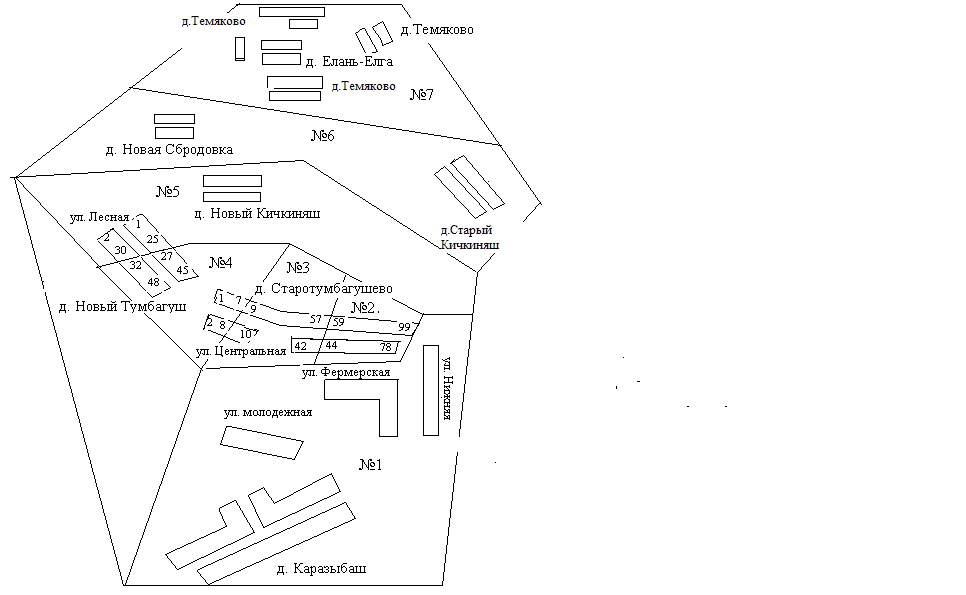 БАШҠОРТОСТАН  РЕСПУБЛИКАҺЫШАРАН  РАЙОНЫМУНИЦИПАЛЬ  РАЙОНЫНЫҢИСКЕ ТОМБАҒОШ АУЫЛ СОВЕТЫАУЫЛ БИЛӘМӘҺЕ СОВЕТЫИске Томбағош ауылы,тел(34769) 2-47-19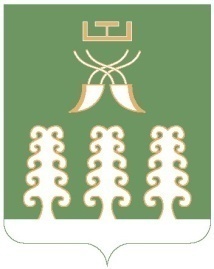 РЕСПУБЛИКА  БАШКОРТОСТАНМУНИЦИПАЛЬНЫЙ РАЙОНШАРАНСКИЙ РАЙОНСОВЕТ  СЕЛЬСКОГО ПОСЕЛЕНИЯСТАРОТУМБАГУШЕВСКИЙ СЕЛЬСОВЕТс. Старотумбагушево, тел.(34769)  2-47-19№избирательного округаНаименование населенного пунктаГраницы избирательного округаКоличество избирателей1д. Каразыбашс. Старотумбагушевоул.Шоссейная  д.1-27ул.Родниковая д.1-11ул.Нижняя д.1-17ул.Фермерская д.1-5ул.Молодежная д.4-6892с. Старотумбагушевоул.Центральная,по четной стороне д.44-78по нечетной стороне д.59-99953с. Старотумбагушевоул.Центральная,по четной стороне д.10-42по нечетной стороне д.9-57864с. Старотумбагушевод. Новотумбагушевоул.Центральная,по четной стороне д.2-8по нечетной стороне д.1-7ул.Лесная,по четной стороне д.32-48по нечетной стороне д.27-45855д. Новотумбагушевод.Новый Кичкиняшул.Лесная,по четной стороне д.2-30по нечетной стороне д.1-25ул.Цветочная, д.1-2385Избирательный участок с. Старотумбагушево4406д.Старый Кичкиняшд.Новая Сбродовкаул.Подгорная, 1-50ул.Пушкинская, д.1-81017Д.ТемяковоД.Елань-ЕлгаУл.Рабочая, д. 2-16Ул.Октябрьская, д.1-15Ул.Луговая, д.1-30Ул.Зеленая,д.1-22Ул.Садовая д.1-21101Избирательный участок д. Темяково202По сельскому поселению642